	1. KUŽELKÁŘSKÁ LIGA DOROSTU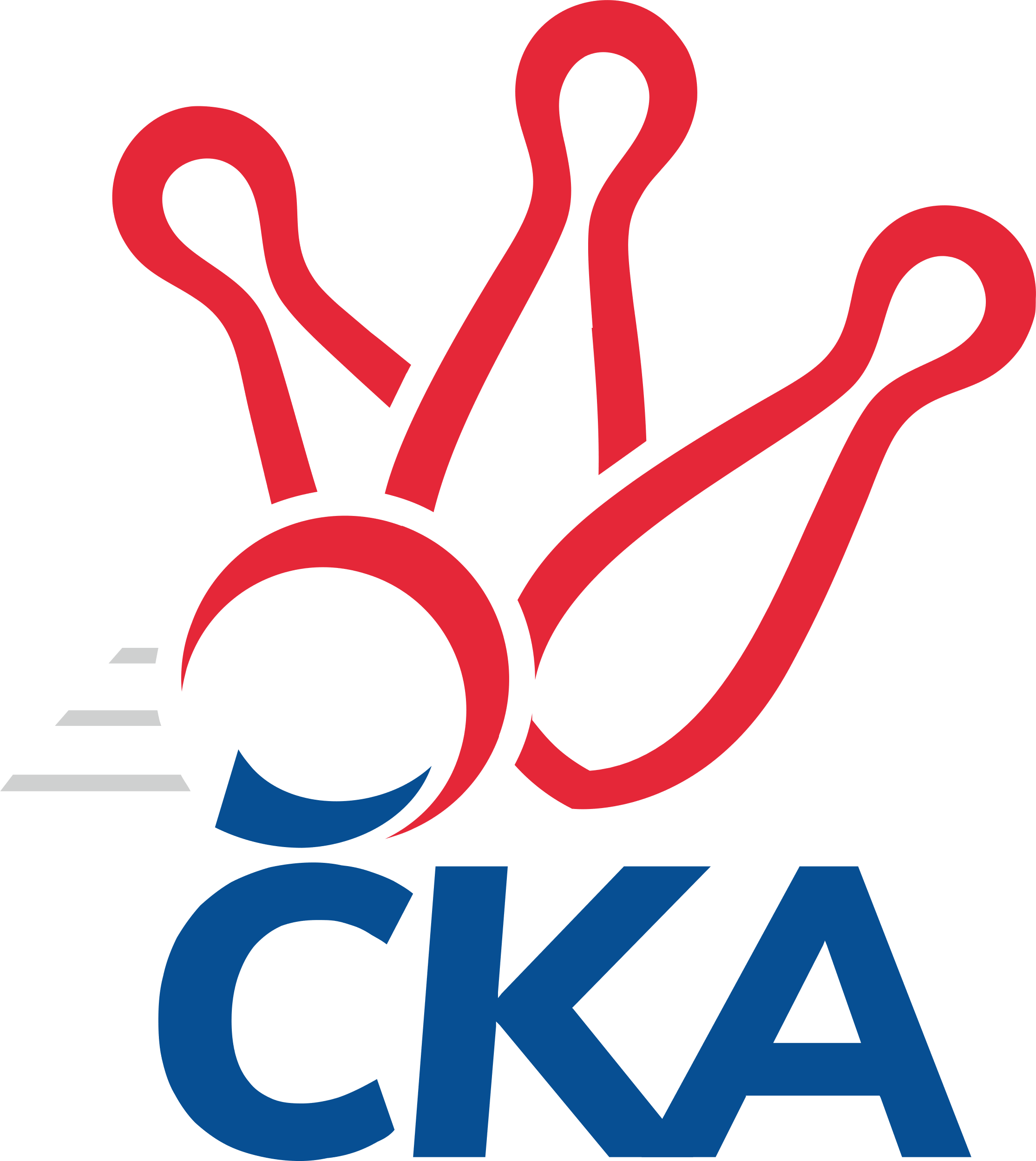 Č. 4Ročník 2022/2023	16.10.2022Nejlepšího výkonu v tomto kole: 1654 dosáhlo družstvo: SKK Náchod1.KLD B 2022/2023Výsledky 4. kolaSouhrnný přehled výsledků:SKK Vrchlabí SPVR	- SKK Jičín	2:0	1563:1508		16.10.KK Kosmonosy 	- SKK Náchod	0:2	1632:1654		16.10.KK Jiří Poděbrady	- TJ Nová Paka 	2:0	1600:1567		16.10.Tabulka družstev:	1.	SKK Náchod	3	3	0	0	6 : 0 	 	 1633	6	2.	KK Jiří Poděbrady	3	3	0	0	6 : 0 	 	 1596	6	3.	SKK Vrchlabí SPVR	3	2	0	1	4 : 2 	 	 1527	4	4.	SKK Jičín	4	2	0	2	4 : 4 	 	 1552	4	5.	SKK Hořice	3	1	0	2	2 : 4 	 	 1498	2	6.	KK Kosmonosy	4	1	0	3	2 : 6 	 	 1540	2	7.	TJ Nová Paka	4	0	0	4	0 : 8 	 	 1509	0Podrobné výsledky kola:	 SKK Vrchlabí SPVR	1563	2:0	1508	SKK Jičín	Nikola Bartoníčková	136 	 116 	 129 	139	520 	  	 503 	 130	120 	 122	131	Robin Bureš	Tereza Venclová	127 	 149 	 105 	142	523 	  	 517 	 123	119 	 151	124	Jana Bínová	Adam Svatý	115 	 147 	 133 	125	520 	  	 477 	 118	127 	 119	113	Matěj Šuda	nikdo nenastoupil	 	 0 	 0 		0 	  	 488 	 135	109 	 119	125	Natálie Soukupovározhodčí: Zdeňka HoráčkováNejlepší výkon utkání: 523 - Tereza Venclová	 KK Kosmonosy 	1632	0:2	1654	SKK Náchod	Lucie Dlouhá	114 	 129 	 137 	149	529 	  	 569 	 147	154 	 137	131	Danny Tuček	Adéla Dlouhá	138 	 153 	 128 	118	537 	  	 531 	 130	143 	 128	130	Tomáš Doucha	Pavlína Říhová	132 	 137 	 142 	146	557 	  	 538 	 136	148 	 131	123	Barbora Lokvencová	Jana Burocková	157 	 126 	 126 	129	538 	  	 547 	 130	136 	 137	144	Jan Majerrozhodčí: Vladislav TajčNejlepší výkon utkání: 569 - Danny Tuček	 KK Jiří Poděbrady	1600	2:0	1567	TJ Nová Paka 	Michaela Košnarová	122 	 142 	 112 	135	511 	  	 507 	 139	126 	 112	130	Václav Plíšek	Ondřej Šafránek	120 	 143 	 130 	122	515 	  	 501 	 137	118 	 120	126	Jakub Soviar	František Adamů ml.	143 	 137 	 152 	142	574 	  	 418 	 109	110 	 97	102	Sebastian Rolf	Lucie Martínková	98 	 121 	 107 	110	436 	  	 559 	 150	134 	 145	130	Jan Bajerrozhodčí: Jiří MiláčekNejlepší výkon utkání: 574 - František Adamů ml.Dohrávka 2. kola	 SKK Hořice	1503	0:2	1608	SKK Jičín	Ondřej Košťál	123 	 109 	 153 	128	513 	  	 539 	 132	145 	 126	136	Jana Bínová	Jan Modřický	125 	 116 	 102 	106	449 	  	 522 	 114	138 	 147	123	Robin Bureš	Tereza Kroupová	148 	 112 	 119 	150	529 	  	 547 	 130	134 	 149	134	Natálie Soukupová	Adéla Fikarová	106 	 114 	 122 	119	461 	  	 492 	 145	121 	 108	118	Matěj Šudarozhodčí: Bořek FikarNejlepší výkon utkání: 547 - Natálie SoukupováPořadí jednotlivců:	jméno hráče	družstvo	celkem	plné	dorážka	chyby	poměr kuž.	Maximum	1.	František Adamů  ml.	KK Jiří Poděbrady	574.25	392.3	182.0	4.5	2/2	(597)	2.	Jan Majer 	SKK Náchod	553.00	377.5	175.5	5.5	2/3	(559)	3.	Danny Tuček 	SKK Náchod	548.00	359.0	189.0	5.0	2/3	(569)	4.	Barbora Lokvencová 	SKK Náchod	542.50	379.5	163.0	5.0	2/3	(547)	5.	Jan Bajer 	TJ Nová Paka 	531.83	371.5	160.3	8.5	3/3	(559)	6.	Nikola Bartoníčková 	SKK Vrchlabí SPVR	531.25	363.8	167.5	7.3	2/2	(550)	7.	Jana Bínová 	SKK Jičín	530.17	354.3	175.8	6.7	3/3	(539)	8.	Ondřej Šafránek 	KK Jiří Poděbrady	528.25	360.3	168.0	8.3	2/2	(552)	9.	Adam Svatý 	SKK Vrchlabí SPVR	521.75	354.3	167.5	6.5	2/2	(523)	10.	Ondřej Košťál 	SKK Hořice	519.33	355.0	164.3	8.7	3/3	(526)	11.	Lucie Dlouhá 	KK Kosmonosy 	517.25	353.0	164.3	8.3	2/3	(582)	12.	Tereza Kroupová 	SKK Hořice	514.33	363.0	151.3	9.7	3/3	(529)	13.	Tereza Venclová 	SKK Vrchlabí SPVR	513.00	344.5	168.5	7.5	2/2	(523)	14.	Pavlína Říhová 	KK Kosmonosy 	509.17	350.7	158.5	7.5	3/3	(557)	15.	Robin Bureš 	SKK Jičín	507.83	360.8	147.0	14.5	3/3	(522)	16.	Natálie Soukupová 	SKK Jičín	505.67	357.7	148.0	9.0	3/3	(547)	17.	Adéla Dlouhá 	KK Kosmonosy 	505.25	351.8	153.5	9.8	2/3	(537)	18.	Jiří Buben 	KK Kosmonosy 	498.33	352.0	146.3	13.7	3/3	(505)	19.	Michaela Košnarová 	KK Jiří Poděbrady	493.75	346.5	147.3	8.5	2/2	(511)	20.	Matěj Šuda 	SKK Jičín	492.00	345.5	146.5	12.2	3/3	(510)	21.	Jakub Soviar 	TJ Nová Paka 	489.33	347.5	141.8	12.2	3/3	(501)	22.	Václav Plíšek 	TJ Nová Paka 	488.00	335.3	152.7	11.7	3/3	(507)	23.	Jan Modřický 	SKK Hořice	460.67	325.3	135.3	15.7	3/3	(481)	24.	Adéla Fikarová 	SKK Hořice	433.67	320.3	113.3	18.7	3/3	(476)	25.	Sebastian Rolf 	TJ Nová Paka 	393.67	293.3	100.3	26.7	3/3	(418)		Petr Doubek 	SKK Náchod	573.00	391.0	182.0	7.0	1/3	(573)		Veronika Kábrtová 	SKK Náchod	542.00	357.0	185.0	4.0	1/3	(542)		Andrea Prouzová 	SKK Náchod	531.00	351.0	180.0	6.0	1/3	(531)		Tomáš Doucha 	SKK Náchod	531.00	361.0	170.0	9.0	1/3	(531)				528.50	355.0	173.5	7.0	2/0	(538)		Lukáš Hejčl 	SKK Náchod	497.00	343.0	154.0	7.0	1/3	(497)		Matěj Plaňanský 	SKK Jičín	441.00	297.0	144.0	15.0	1/3	(441)		Ondřej Čermák 	KK Kosmonosy 	424.00	305.0	119.0	17.0	1/3	(424)		Lucie Martínková 	KK Jiří Poděbrady	411.00	300.5	110.5	24.5	1/2	(436)Sportovně technické informace:Starty náhradníků:registrační číslo	jméno a příjmení 	datum startu 	družstvo	číslo startu26288	Tomáš Doucha	16.10.2022	SKK Náchod	1x25031	Danny Tuček	16.10.2022	SKK Náchod	2x
Hráči dopsaní na soupisku:registrační číslo	jméno a příjmení 	datum startu 	družstvo	23957	Jana Burocková	16.10.2022	KK Kosmonosy 	Program dalšího kola:5. kolo23.10.2022	ne	10:00	SKK Hořice - KK Kosmonosy 	23.10.2022	ne	10:00	SKK Jičín - KK Jiří Poděbrady	23.10.2022	ne	10:00	SKK Náchod - SKK Vrchlabí SPVR				TJ Nová Paka  - -- volný los --	Nejlepší šestka kola - absolutněNejlepší šestka kola - absolutněNejlepší šestka kola - absolutněNejlepší šestka kola - absolutněNejlepší šestka kola - dle průměru kuželenNejlepší šestka kola - dle průměru kuželenNejlepší šestka kola - dle průměru kuželenNejlepší šestka kola - dle průměru kuželenNejlepší šestka kola - dle průměru kuželenPočetJménoNázev týmuVýkonPočetJménoNázev týmuPrůměr (%)Výkon3xFrantišek Adamů ml.Poděbrady5743xFrantišek Adamů ml.Poděbrady114.895742xDanny TučekNáchod5693xJan BajerNová Paka111.885592xJan BajerNová Paka5592xDanny TučekNáchod109.995692xPavlína ŘíhováKosmonosy5571xPavlína ŘíhováKosmonosy107.675572xJan MajerNáchod5472xJan MajerNáchod105.745472xBarbora LokvencováNáchod5382xBarbora LokvencováNáchod104538